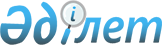 О проекте решения Совета Евразийской экономической комиссии "О внесении изменения в перечень категорий товаров, в отношении которых может быть установлена специальная таможенная процедура, и условий их помещения под такую таможенную процедуру"Решение Коллегии Евразийской экономической комиссии от 15 июля 2014 года № 108

      В соответствии со статьей 3 Договора о Евразийской экономической комиссии от 18 ноября 2011 года Коллегия Евразийской экономической комиссии решила:



      1. Одобрить проект решения Совета Евразийской экономической комиссии «О внесении изменения в перечень категорий товаров, в отношении которых может быть установлена специальная таможенная процедура, и условий их помещения под такую таможенную процедуру» (прилагается) и внести его для рассмотрения на очередном заседании Совета Евразийской экономической комиссии.



      2. Настоящее Решение вступает в силу по истечении 30 календарных дней с даты его официального опубликования.      Председатель Коллегии

      Евразийской экономической комиссии         В. Христенко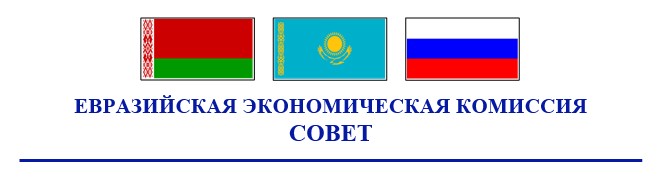  

РЕШЕНИЕ « »        20  г.           №                       г. О внесении изменения в перечень категорий товаров,

в отношении которых может быть установлена специальная

таможенная процедура, и условий их помещения

под такую таможенную процедуру      В соответствии с пунктом 3 статьи 202 Таможенного кодекса Таможенного союза Совет Евразийской экономической комиссии решил:

      1. Внести в перечень категорий товаров, в отношении которых может быть установлена специальная таможенная процедура, и условий их помещения под такую таможенную процедуру, утвержденный Решением Комиссии Таможенного союза от 20 мая 2010 г. № 329, изменение согласно приложению.

      2. Настоящее Решение вступает в силу по истечении

30 календарных дней с даты его официального опубликования.ПРИЛОЖЕНИЕ            

к Решению Совета         

Евразийской экономической комиссии

от       2014 г. №           ИЗМЕНЕНИЕ,

вносимое в перечень категорий товаров, в отношении которых

может быть установлена специальная таможенная процедура,

и условий их помещения под такую таможенную процедуру      Дополнить пунктом 13 следующего содержания: 

      «13. Иностранные товары, перемещаемые через таможенную границу Таможенного союза и предназначенные для организации и проведения Международной специализированной выставки «ЭКСПО-2017» в городе Астане (Республика Казахстан) (далее – специализированная выставка «ЭКСПО-2017»), помещаются под специальную таможенную процедуру на территории государства – члена Таможенного союза, в котором проводится специализированная выставка «ЭКСПО-2017», без уплаты таможенных пошлин, налогов, а также без применения мер нетарифного и технического регулирования. 

      Не допускается помещение под специальную таможенную процедуру в соответствии с настоящим пунктом следующих товаров:

      товары, запрещенные к ввозу на таможенную территорию Таможенного союза;

      товары, ввоз которых на таможенную территорию Таможенного союза ограничен в соответствии с Единым перечнем, за исключением товаров, включенных в следующие разделы Единого перечня:

      2.16 (радиоэлектронные средства и (или) высокочастотные устройства гражданского назначения, в том числе встроенные либо входящие в состав других товаров, ввоз которых на таможенную территорию Таможенного союза ограничен);

      2.19 (шифровальные (криптографические) средства, ввоз которых на таможенную территорию Таможенного союза и вывоз с таможенной территории Таможенного союза ограничен).

      Условием помещения указанных в части первой настоящего пункта товаров под специальную таможенную процедуру является представление в таможенный орган Республики Казахстан акционерным обществом «Национальная компания «Астана 

ЭКСПО-2017» (далее в настоящем пункте – уполномоченная организация) письменного подтверждения о целевом назначении указанных в части первой настоящего пункта товаров с указанием мероприятий, для организации и проведения которых они предназначены, наименования, количества и стоимости товаров, сведений о лице, перемещающем такие товары, а также сведений о декларанте таких товаров. 

      Указанные в части первой настоящего пункта товары помещаются под специальную таможенную процедуру на срок, не превышающий 6 месяцев с даты окончания проведения специализированной выставки «ЭКСПО-2017», и могут использоваться в пределах территории Республики Казахстан исключительно для целей организации и проведения специализированной выставки «ЭКСПО-2017».

      Не допускается использование указанных в части первой настоящего пункта товаров, помещенных под специальную таможенную процедуру, для какой-либо коммерческой деятельности, включая их реализацию либо отчуждение иным способом, предоставление данных товаров в аренду и оказание платных услуг с использованием таких товаров.

      Указанные в части первой настоящего пункта товары, помещенные под специальную таможенную процедуру, помещаются  в соответствии с Таможенным кодексом Таможенного союза под иную таможенную процедуру, в том числе допускающую их вывоз с таможенной территории Таможенного союза, в сроки, установленные таможенным органом Республики Казахстан исходя из заявленных декларантом целей и сроков использования таких товаров  и в соответствии с частями третьей и четвертой настоящего пункта.

      Установленные частью шестой настоящего пункта условия не применяются к указанным в части первой настоящего пункта товарам, полностью потребленным в ходе организации и проведения специализированной выставки «ЭКСПО-2017», при представлении в таможенный орган Республики Казахстан документов, выданных уполномоченной организацией и подтверждающих, что такие товары полностью потреблены в ходе организации и проведения специализированной выставки «ЭКСПО-2017».

      Иные ограничения по пользованию и распоряжению указанными в части первой настоящего пункта товарами, а также способы и порядок завершения действия специальной таможенной процедуры устанавливаются в соответствии с законодательством Республики Казахстан.».
					© 2012. РГП на ПХВ «Институт законодательства и правовой информации Республики Казахстан» Министерства юстиции Республики Казахстан
				Члены Совета Евразийской экономической комиссии:Члены Совета Евразийской экономической комиссии:Члены Совета Евразийской экономической комиссии:От Республики

БеларусьОт Республики

КазахстанОт Российской

ФедерацииС. РумасБ. СагинтаевИ. Шувалов